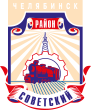 СОВЕТ депутатов советского района
второго созыварешение20.12.2022	                 № 35/5В соответствии с Федеральным законом от 6 октября 2003 года № 131-ФЗ                   «Об общих принципах организации местного самоуправления в Российской Федерации», Законом Челябинской области от 29 января 2009 года № 353-ЗО                                   «О противодействии коррупции в Челябинской области», Уставом Советского района города ЧелябинскаСовет депутатов Советского района второго созыва Решает:        1. Внести в приложение к решению Совета депутатов Советского района                          от 26.01.2021 № 15/3 «Об утверждении Порядка принятия решения о применении к Главе Советского района города Челябинска мер ответственности, предусмотренных частью 7.3-1 статьи 40 Федерального закона  от 06.10.2003 № 131-ФЗ «Об общих принципах организации местного самоуправления в Российской Федерации» следующие изменения:       1) пункт 5 изложить в следующей редакции:«5. Основанием для принятия решения о применении мер ответственности является поступившее в Совет депутатов заявление Губернатора Челябинской области, внесенный акт прокурорского реагирования о применении к Главе района меры ответственности. Указанное заявление, акт прокурорского реагирования в течении семи рабочих дней передается на рассмотрение в уполномоченный орган - Комиссию по контролю за достоверностью сведений о доходах, расходах, об имуществе и обязательствах имущественного характера, представляемых лицами, замещающими муниципальные должности в городе Челябинске и внутригородских районах (далее – Комиссия по контролю).5.1. Комиссия по контролю, рассматривает все обстоятельства, являющиеся основанием для применения мер ответственности, и направляет рекомендации Совету депутатов в течение 60 дней со дня поступления в соответствующую Комиссию по контролю заявления Губернатора Челябинской области, акта прокурорского реагирования.»;2) пункт 6 изложить в следующей редакции:«6. Совет депутатов принимает решение о применении мер ответственности в отношении Главы района не позднее трех месяцев со дня поступления заявления Губернатора Челябинской области, акта прокурорского реагирования.»;3) пункт 8 изложить в следующей редакции:«8. Неявка Главы района, своевременно извещенного о дате, времени и месте рассмотрения вопроса о применении к нему меры ответственности, не препятствует рассмотрению заявления, акта прокурорского реагирования без его участия.»;4) пункт 10 изложить в следующей редакции:«10. Если в результате голосования Совет депутатов отклонил рекомендации Комиссии по контролю, вопрос возвращается в Комиссию по контролю для повторного рассмотрения.В результате повторного рассмотрения Комиссия по контролю определяет перечень мер ответственности, которые могут быть применены к Главе района, и направляет перечень в Совет депутатов.»;5) пункт 11 изложить в следующей редакции:«11. При повторном рассмотрении вопроса на заседании Совета депутатов решение о применении к Главе района меры ответственности принимается открытым голосованием большинством голосов за каждую меру ответственности из указанного перечня, либо за неприменение мер ответственности. Число голосов «против» в данном случае не выясняется. Депутаты Совета депутатов вправе голосовать за применение одной меры ответственности, либо за неприменение мер ответственности.»;6) пункт 12 изложить в следующей редакции: «12. К Главе района применяется мера ответственности, за которую проголосовало большинство депутатов Совета депутатов, либо не применяется мера ответственности, если за неприменение мер ответственности проголосовало большинство депутатов.»; 7) пункт 16 изложить в следующей редакции:«16. Копия решения Совета депутатов о применении меры ответственности к Главе района в течение десяти рабочих дней со дня его принятия направляется Губернатору Челябинской области,  прокурору, внесшему акт прокурорского реагирования.».2. Внести настоящее решение в раздел 1 «Органы и должностные лица местного самоуправления, муниципальная служба» нормативной правовой базы местного самоуправления Советского района.3. Ответственность за исполнение настоящего решения возложить на Главу Советского района В.Е. Макарова и Председателя Совета депутатов Советского района С.В. Найденова.4. Контроль исполнения настоящего решения поручить председателю постоянной комиссии Совета депутатов Советского района по местному самоуправлению, регламенту и этике А.Д. Сидорову.5. Настоящее решение вступает в силу со дня его подписания, и подлежит официальному опубликованию.6. Начальнику организационного отдела Совета депутатов Советского района (Дьячков А.А.), опубликовать решение Совета депутатов Советского района                       «О внесении изменений в решение Совета депутатов Советского района                              от 26.01.2021 № 15/3 «Об утверждении Порядка принятия решения о применении к Главе Советского района города Челябинска мер ответственности, предусмотренных частью 7.3-1 статьи 40 Федерального закона  от 06.10.2003 № 131-ФЗ «Об общих принципах организации местного самоуправления в Российской Федерации» в информационно-телекоммуникационной сети «Интернет» на официальном сайте администрации Советского района города Челябинска (www.sovadm74.ru) в разделе: Совет депутатов.Председатель Совета депутатов  Советского района                                                                                         С.В. НайденовГлава Советского района                                                                                В.Е. Макаров454091, г. Челябинск, ул. Орджоникидзе 27А. (351) 237-98-82. E-mail: sovsovet@mail.ruО внесении изменений в решение Совета депутатов Советского района  от 26.01.2021 № 15/3 «Об утверждении Порядка принятия решения о применении к Главе Советского района города Челябинска мер ответственности, предусмотренных частью 7.3-1 статьи 40 Федерального закона                      от 06.10.2003 № 131-ФЗ «Об общих принципах организации местного самоуправления в Российской Федерации» 